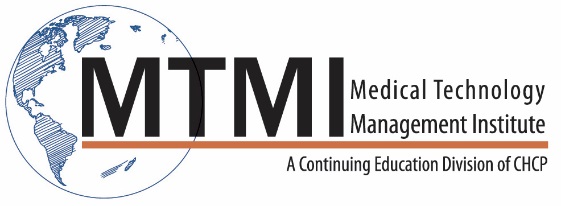 CT:  Image Optimization, Case Studies and DoseDose ConsiderationsMeasurementsBenchmarksACR accreditation dose limitsImproving Image QualitySpatial ResolutionContrast ResolutionNeuro CTBrainCT AngiographyCircle of WillisPerfusion studiesNeuro Pathology and Disease ProcessesNeck CTSoft Tissue studiesCT Angiography – CarotidNeck CT Pathology and Disease ProcessesThorax CTRoutine StudiesHigh resolution CTThorax CT Pathology and Disease ProcessesAbdomen/Pelvis CTInflammatory ProcessesBi-Phase ExamsTri-Phase examsGenitourinary SystemsGastrointestinal SystemAbdomen and PelvisPathology and Disease ProcessesVertebral ColumnVertebral Pathology and Disease Processes        ~ Agenda Subject to Change ~800-765-6864	~    custservice@mtmi.net   ~   www.mtmi.net 